FORMULÁRIO PARA APRESENTAÇÃO DE CANDIDATURAS - EMOCFORMULÁRIO PARA APRESENTAÇÃO DE CANDIDATURAS - EMOC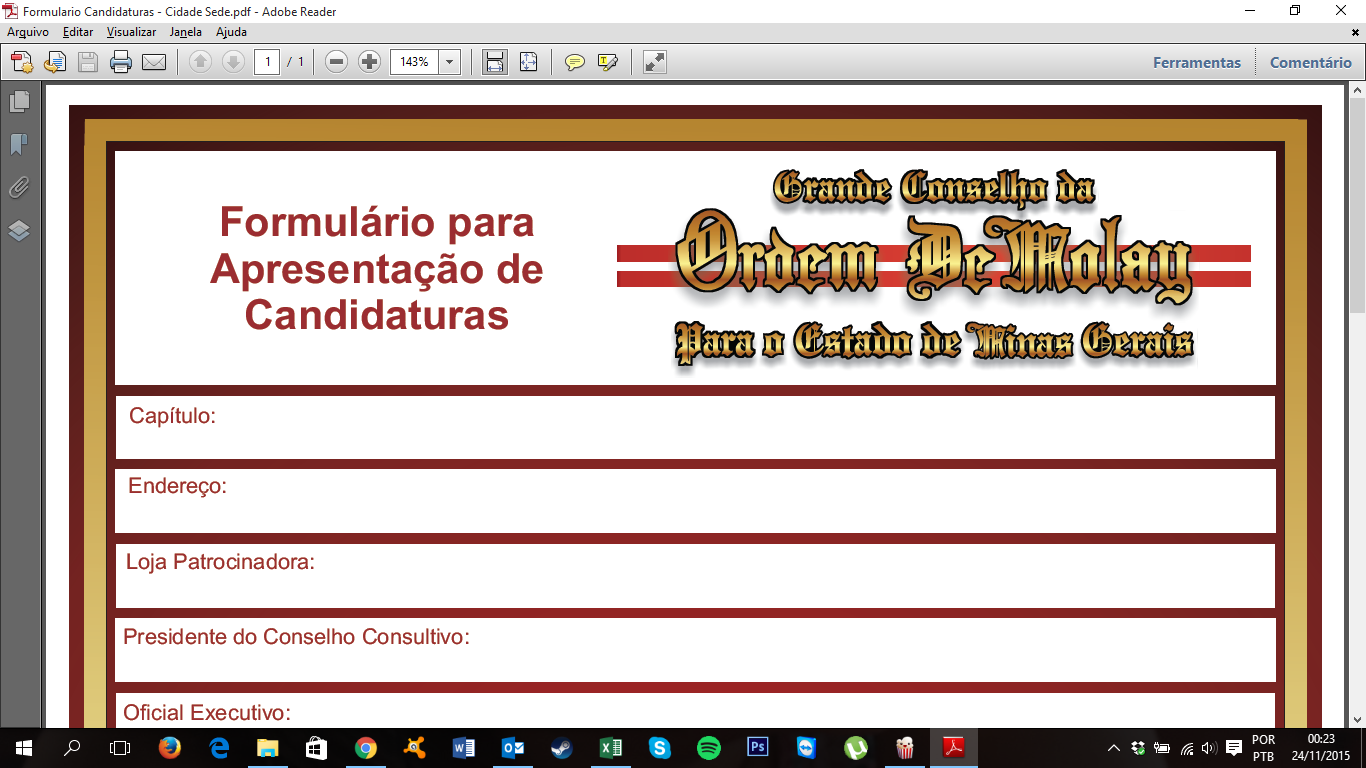 Priorado:Priorado:Priorado:Priorado:Priorado:Endereço:Endereço:Endereço:Endereço:Endereço:Loja Patrocinadora:Loja Patrocinadora:Loja Patrocinadora:Loja Patrocinadora:Loja Patrocinadora:Presidente do Conselho Consultivo:Presidente do Conselho Consultivo:Presidente do Conselho Consultivo:Presidente do Conselho Consultivo:Presidente do Conselho Consultivo:Oficial Executivo:Oficial Executivo:Oficial Executivo:Oficial Executivo:Oficial Executivo:RequerimentoRequerimentoRequerimentoRequerimentoRequerimentoNós, acima nomeados, Presidente do Conselho Consultivo do Priorado____________________________, sediado no município de ____________________________________________________________________ e Oficial Executivo da______ Oficialaria Executiva-MG, vem, perante este Grande Conselho, apresentar a candidatura a sede do EMOC, a ser realizado no ano de 20___ sendo que em anexo encontra-se toda a documentação exigida pelos regimentos estaduais e pelo Edital, todos, expedidos pelo Grande Conselho Estadual da Ordem DeMolay para o Estado de Minas Gerais, sobre a qual assumimos total responsabilidade pela veracidade das informações prestadas. Nestes termos, pede e espera deferimento da homologação da presente candidatura.Nós, acima nomeados, Presidente do Conselho Consultivo do Priorado____________________________, sediado no município de ____________________________________________________________________ e Oficial Executivo da______ Oficialaria Executiva-MG, vem, perante este Grande Conselho, apresentar a candidatura a sede do EMOC, a ser realizado no ano de 20___ sendo que em anexo encontra-se toda a documentação exigida pelos regimentos estaduais e pelo Edital, todos, expedidos pelo Grande Conselho Estadual da Ordem DeMolay para o Estado de Minas Gerais, sobre a qual assumimos total responsabilidade pela veracidade das informações prestadas. Nestes termos, pede e espera deferimento da homologação da presente candidatura.Nós, acima nomeados, Presidente do Conselho Consultivo do Priorado____________________________, sediado no município de ____________________________________________________________________ e Oficial Executivo da______ Oficialaria Executiva-MG, vem, perante este Grande Conselho, apresentar a candidatura a sede do EMOC, a ser realizado no ano de 20___ sendo que em anexo encontra-se toda a documentação exigida pelos regimentos estaduais e pelo Edital, todos, expedidos pelo Grande Conselho Estadual da Ordem DeMolay para o Estado de Minas Gerais, sobre a qual assumimos total responsabilidade pela veracidade das informações prestadas. Nestes termos, pede e espera deferimento da homologação da presente candidatura.Nós, acima nomeados, Presidente do Conselho Consultivo do Priorado____________________________, sediado no município de ____________________________________________________________________ e Oficial Executivo da______ Oficialaria Executiva-MG, vem, perante este Grande Conselho, apresentar a candidatura a sede do EMOC, a ser realizado no ano de 20___ sendo que em anexo encontra-se toda a documentação exigida pelos regimentos estaduais e pelo Edital, todos, expedidos pelo Grande Conselho Estadual da Ordem DeMolay para o Estado de Minas Gerais, sobre a qual assumimos total responsabilidade pela veracidade das informações prestadas. Nestes termos, pede e espera deferimento da homologação da presente candidatura.Nós, acima nomeados, Presidente do Conselho Consultivo do Priorado____________________________, sediado no município de ____________________________________________________________________ e Oficial Executivo da______ Oficialaria Executiva-MG, vem, perante este Grande Conselho, apresentar a candidatura a sede do EMOC, a ser realizado no ano de 20___ sendo que em anexo encontra-se toda a documentação exigida pelos regimentos estaduais e pelo Edital, todos, expedidos pelo Grande Conselho Estadual da Ordem DeMolay para o Estado de Minas Gerais, sobre a qual assumimos total responsabilidade pela veracidade das informações prestadas. Nestes termos, pede e espera deferimento da homologação da presente candidatura.Nós, acima nomeados, Presidente do Conselho Consultivo do Priorado____________________________, sediado no município de ____________________________________________________________________ e Oficial Executivo da______ Oficialaria Executiva-MG, vem, perante este Grande Conselho, apresentar a candidatura a sede do EMOC, a ser realizado no ano de 20___ sendo que em anexo encontra-se toda a documentação exigida pelos regimentos estaduais e pelo Edital, todos, expedidos pelo Grande Conselho Estadual da Ordem DeMolay para o Estado de Minas Gerais, sobre a qual assumimos total responsabilidade pela veracidade das informações prestadas. Nestes termos, pede e espera deferimento da homologação da presente candidatura.Nós, acima nomeados, Presidente do Conselho Consultivo do Priorado____________________________, sediado no município de ____________________________________________________________________ e Oficial Executivo da______ Oficialaria Executiva-MG, vem, perante este Grande Conselho, apresentar a candidatura a sede do EMOC, a ser realizado no ano de 20___ sendo que em anexo encontra-se toda a documentação exigida pelos regimentos estaduais e pelo Edital, todos, expedidos pelo Grande Conselho Estadual da Ordem DeMolay para o Estado de Minas Gerais, sobre a qual assumimos total responsabilidade pela veracidade das informações prestadas. Nestes termos, pede e espera deferimento da homologação da presente candidatura.Nós, acima nomeados, Presidente do Conselho Consultivo do Priorado____________________________, sediado no município de ____________________________________________________________________ e Oficial Executivo da______ Oficialaria Executiva-MG, vem, perante este Grande Conselho, apresentar a candidatura a sede do EMOC, a ser realizado no ano de 20___ sendo que em anexo encontra-se toda a documentação exigida pelos regimentos estaduais e pelo Edital, todos, expedidos pelo Grande Conselho Estadual da Ordem DeMolay para o Estado de Minas Gerais, sobre a qual assumimos total responsabilidade pela veracidade das informações prestadas. Nestes termos, pede e espera deferimento da homologação da presente candidatura.Nós, acima nomeados, Presidente do Conselho Consultivo do Priorado____________________________, sediado no município de ____________________________________________________________________ e Oficial Executivo da______ Oficialaria Executiva-MG, vem, perante este Grande Conselho, apresentar a candidatura a sede do EMOC, a ser realizado no ano de 20___ sendo que em anexo encontra-se toda a documentação exigida pelos regimentos estaduais e pelo Edital, todos, expedidos pelo Grande Conselho Estadual da Ordem DeMolay para o Estado de Minas Gerais, sobre a qual assumimos total responsabilidade pela veracidade das informações prestadas. Nestes termos, pede e espera deferimento da homologação da presente candidatura.Nós, acima nomeados, Presidente do Conselho Consultivo do Priorado____________________________, sediado no município de ____________________________________________________________________ e Oficial Executivo da______ Oficialaria Executiva-MG, vem, perante este Grande Conselho, apresentar a candidatura a sede do EMOC, a ser realizado no ano de 20___ sendo que em anexo encontra-se toda a documentação exigida pelos regimentos estaduais e pelo Edital, todos, expedidos pelo Grande Conselho Estadual da Ordem DeMolay para o Estado de Minas Gerais, sobre a qual assumimos total responsabilidade pela veracidade das informações prestadas. Nestes termos, pede e espera deferimento da homologação da presente candidatura.Nós, acima nomeados, Presidente do Conselho Consultivo do Priorado____________________________, sediado no município de ____________________________________________________________________ e Oficial Executivo da______ Oficialaria Executiva-MG, vem, perante este Grande Conselho, apresentar a candidatura a sede do EMOC, a ser realizado no ano de 20___ sendo que em anexo encontra-se toda a documentação exigida pelos regimentos estaduais e pelo Edital, todos, expedidos pelo Grande Conselho Estadual da Ordem DeMolay para o Estado de Minas Gerais, sobre a qual assumimos total responsabilidade pela veracidade das informações prestadas. Nestes termos, pede e espera deferimento da homologação da presente candidatura.Nós, acima nomeados, Presidente do Conselho Consultivo do Priorado____________________________, sediado no município de ____________________________________________________________________ e Oficial Executivo da______ Oficialaria Executiva-MG, vem, perante este Grande Conselho, apresentar a candidatura a sede do EMOC, a ser realizado no ano de 20___ sendo que em anexo encontra-se toda a documentação exigida pelos regimentos estaduais e pelo Edital, todos, expedidos pelo Grande Conselho Estadual da Ordem DeMolay para o Estado de Minas Gerais, sobre a qual assumimos total responsabilidade pela veracidade das informações prestadas. Nestes termos, pede e espera deferimento da homologação da presente candidatura.Nós, acima nomeados, Presidente do Conselho Consultivo do Priorado____________________________, sediado no município de ____________________________________________________________________ e Oficial Executivo da______ Oficialaria Executiva-MG, vem, perante este Grande Conselho, apresentar a candidatura a sede do EMOC, a ser realizado no ano de 20___ sendo que em anexo encontra-se toda a documentação exigida pelos regimentos estaduais e pelo Edital, todos, expedidos pelo Grande Conselho Estadual da Ordem DeMolay para o Estado de Minas Gerais, sobre a qual assumimos total responsabilidade pela veracidade das informações prestadas. Nestes termos, pede e espera deferimento da homologação da presente candidatura.Nós, acima nomeados, Presidente do Conselho Consultivo do Priorado____________________________, sediado no município de ____________________________________________________________________ e Oficial Executivo da______ Oficialaria Executiva-MG, vem, perante este Grande Conselho, apresentar a candidatura a sede do EMOC, a ser realizado no ano de 20___ sendo que em anexo encontra-se toda a documentação exigida pelos regimentos estaduais e pelo Edital, todos, expedidos pelo Grande Conselho Estadual da Ordem DeMolay para o Estado de Minas Gerais, sobre a qual assumimos total responsabilidade pela veracidade das informações prestadas. Nestes termos, pede e espera deferimento da homologação da presente candidatura.Nós, acima nomeados, Presidente do Conselho Consultivo do Priorado____________________________, sediado no município de ____________________________________________________________________ e Oficial Executivo da______ Oficialaria Executiva-MG, vem, perante este Grande Conselho, apresentar a candidatura a sede do EMOC, a ser realizado no ano de 20___ sendo que em anexo encontra-se toda a documentação exigida pelos regimentos estaduais e pelo Edital, todos, expedidos pelo Grande Conselho Estadual da Ordem DeMolay para o Estado de Minas Gerais, sobre a qual assumimos total responsabilidade pela veracidade das informações prestadas. Nestes termos, pede e espera deferimento da homologação da presente candidatura.Nós, acima nomeados, Presidente do Conselho Consultivo do Priorado____________________________, sediado no município de ____________________________________________________________________ e Oficial Executivo da______ Oficialaria Executiva-MG, vem, perante este Grande Conselho, apresentar a candidatura a sede do EMOC, a ser realizado no ano de 20___ sendo que em anexo encontra-se toda a documentação exigida pelos regimentos estaduais e pelo Edital, todos, expedidos pelo Grande Conselho Estadual da Ordem DeMolay para o Estado de Minas Gerais, sobre a qual assumimos total responsabilidade pela veracidade das informações prestadas. Nestes termos, pede e espera deferimento da homologação da presente candidatura.Nós, acima nomeados, Presidente do Conselho Consultivo do Priorado____________________________, sediado no município de ____________________________________________________________________ e Oficial Executivo da______ Oficialaria Executiva-MG, vem, perante este Grande Conselho, apresentar a candidatura a sede do EMOC, a ser realizado no ano de 20___ sendo que em anexo encontra-se toda a documentação exigida pelos regimentos estaduais e pelo Edital, todos, expedidos pelo Grande Conselho Estadual da Ordem DeMolay para o Estado de Minas Gerais, sobre a qual assumimos total responsabilidade pela veracidade das informações prestadas. Nestes termos, pede e espera deferimento da homologação da presente candidatura.Nós, acima nomeados, Presidente do Conselho Consultivo do Priorado____________________________, sediado no município de ____________________________________________________________________ e Oficial Executivo da______ Oficialaria Executiva-MG, vem, perante este Grande Conselho, apresentar a candidatura a sede do EMOC, a ser realizado no ano de 20___ sendo que em anexo encontra-se toda a documentação exigida pelos regimentos estaduais e pelo Edital, todos, expedidos pelo Grande Conselho Estadual da Ordem DeMolay para o Estado de Minas Gerais, sobre a qual assumimos total responsabilidade pela veracidade das informações prestadas. Nestes termos, pede e espera deferimento da homologação da presente candidatura.Nós, acima nomeados, Presidente do Conselho Consultivo do Priorado____________________________, sediado no município de ____________________________________________________________________ e Oficial Executivo da______ Oficialaria Executiva-MG, vem, perante este Grande Conselho, apresentar a candidatura a sede do EMOC, a ser realizado no ano de 20___ sendo que em anexo encontra-se toda a documentação exigida pelos regimentos estaduais e pelo Edital, todos, expedidos pelo Grande Conselho Estadual da Ordem DeMolay para o Estado de Minas Gerais, sobre a qual assumimos total responsabilidade pela veracidade das informações prestadas. Nestes termos, pede e espera deferimento da homologação da presente candidatura.Nós, acima nomeados, Presidente do Conselho Consultivo do Priorado____________________________, sediado no município de ____________________________________________________________________ e Oficial Executivo da______ Oficialaria Executiva-MG, vem, perante este Grande Conselho, apresentar a candidatura a sede do EMOC, a ser realizado no ano de 20___ sendo que em anexo encontra-se toda a documentação exigida pelos regimentos estaduais e pelo Edital, todos, expedidos pelo Grande Conselho Estadual da Ordem DeMolay para o Estado de Minas Gerais, sobre a qual assumimos total responsabilidade pela veracidade das informações prestadas. Nestes termos, pede e espera deferimento da homologação da presente candidatura.Nós, acima nomeados, Presidente do Conselho Consultivo do Priorado____________________________, sediado no município de ____________________________________________________________________ e Oficial Executivo da______ Oficialaria Executiva-MG, vem, perante este Grande Conselho, apresentar a candidatura a sede do EMOC, a ser realizado no ano de 20___ sendo que em anexo encontra-se toda a documentação exigida pelos regimentos estaduais e pelo Edital, todos, expedidos pelo Grande Conselho Estadual da Ordem DeMolay para o Estado de Minas Gerais, sobre a qual assumimos total responsabilidade pela veracidade das informações prestadas. Nestes termos, pede e espera deferimento da homologação da presente candidatura.Nós, acima nomeados, Presidente do Conselho Consultivo do Priorado____________________________, sediado no município de ____________________________________________________________________ e Oficial Executivo da______ Oficialaria Executiva-MG, vem, perante este Grande Conselho, apresentar a candidatura a sede do EMOC, a ser realizado no ano de 20___ sendo que em anexo encontra-se toda a documentação exigida pelos regimentos estaduais e pelo Edital, todos, expedidos pelo Grande Conselho Estadual da Ordem DeMolay para o Estado de Minas Gerais, sobre a qual assumimos total responsabilidade pela veracidade das informações prestadas. Nestes termos, pede e espera deferimento da homologação da presente candidatura.Nós, acima nomeados, Presidente do Conselho Consultivo do Priorado____________________________, sediado no município de ____________________________________________________________________ e Oficial Executivo da______ Oficialaria Executiva-MG, vem, perante este Grande Conselho, apresentar a candidatura a sede do EMOC, a ser realizado no ano de 20___ sendo que em anexo encontra-se toda a documentação exigida pelos regimentos estaduais e pelo Edital, todos, expedidos pelo Grande Conselho Estadual da Ordem DeMolay para o Estado de Minas Gerais, sobre a qual assumimos total responsabilidade pela veracidade das informações prestadas. Nestes termos, pede e espera deferimento da homologação da presente candidatura.Nós, acima nomeados, Presidente do Conselho Consultivo do Priorado____________________________, sediado no município de ____________________________________________________________________ e Oficial Executivo da______ Oficialaria Executiva-MG, vem, perante este Grande Conselho, apresentar a candidatura a sede do EMOC, a ser realizado no ano de 20___ sendo que em anexo encontra-se toda a documentação exigida pelos regimentos estaduais e pelo Edital, todos, expedidos pelo Grande Conselho Estadual da Ordem DeMolay para o Estado de Minas Gerais, sobre a qual assumimos total responsabilidade pela veracidade das informações prestadas. Nestes termos, pede e espera deferimento da homologação da presente candidatura.Nós, acima nomeados, Presidente do Conselho Consultivo do Priorado____________________________, sediado no município de ____________________________________________________________________ e Oficial Executivo da______ Oficialaria Executiva-MG, vem, perante este Grande Conselho, apresentar a candidatura a sede do EMOC, a ser realizado no ano de 20___ sendo que em anexo encontra-se toda a documentação exigida pelos regimentos estaduais e pelo Edital, todos, expedidos pelo Grande Conselho Estadual da Ordem DeMolay para o Estado de Minas Gerais, sobre a qual assumimos total responsabilidade pela veracidade das informações prestadas. Nestes termos, pede e espera deferimento da homologação da presente candidatura.Nós, acima nomeados, Presidente do Conselho Consultivo do Priorado____________________________, sediado no município de ____________________________________________________________________ e Oficial Executivo da______ Oficialaria Executiva-MG, vem, perante este Grande Conselho, apresentar a candidatura a sede do EMOC, a ser realizado no ano de 20___ sendo que em anexo encontra-se toda a documentação exigida pelos regimentos estaduais e pelo Edital, todos, expedidos pelo Grande Conselho Estadual da Ordem DeMolay para o Estado de Minas Gerais, sobre a qual assumimos total responsabilidade pela veracidade das informações prestadas. Nestes termos, pede e espera deferimento da homologação da presente candidatura.Nós, acima nomeados, Presidente do Conselho Consultivo do Priorado____________________________, sediado no município de ____________________________________________________________________ e Oficial Executivo da______ Oficialaria Executiva-MG, vem, perante este Grande Conselho, apresentar a candidatura a sede do EMOC, a ser realizado no ano de 20___ sendo que em anexo encontra-se toda a documentação exigida pelos regimentos estaduais e pelo Edital, todos, expedidos pelo Grande Conselho Estadual da Ordem DeMolay para o Estado de Minas Gerais, sobre a qual assumimos total responsabilidade pela veracidade das informações prestadas. Nestes termos, pede e espera deferimento da homologação da presente candidatura.Nós, acima nomeados, Presidente do Conselho Consultivo do Priorado____________________________, sediado no município de ____________________________________________________________________ e Oficial Executivo da______ Oficialaria Executiva-MG, vem, perante este Grande Conselho, apresentar a candidatura a sede do EMOC, a ser realizado no ano de 20___ sendo que em anexo encontra-se toda a documentação exigida pelos regimentos estaduais e pelo Edital, todos, expedidos pelo Grande Conselho Estadual da Ordem DeMolay para o Estado de Minas Gerais, sobre a qual assumimos total responsabilidade pela veracidade das informações prestadas. Nestes termos, pede e espera deferimento da homologação da presente candidatura.Nós, acima nomeados, Presidente do Conselho Consultivo do Priorado____________________________, sediado no município de ____________________________________________________________________ e Oficial Executivo da______ Oficialaria Executiva-MG, vem, perante este Grande Conselho, apresentar a candidatura a sede do EMOC, a ser realizado no ano de 20___ sendo que em anexo encontra-se toda a documentação exigida pelos regimentos estaduais e pelo Edital, todos, expedidos pelo Grande Conselho Estadual da Ordem DeMolay para o Estado de Minas Gerais, sobre a qual assumimos total responsabilidade pela veracidade das informações prestadas. Nestes termos, pede e espera deferimento da homologação da presente candidatura.Nós, acima nomeados, Presidente do Conselho Consultivo do Priorado____________________________, sediado no município de ____________________________________________________________________ e Oficial Executivo da______ Oficialaria Executiva-MG, vem, perante este Grande Conselho, apresentar a candidatura a sede do EMOC, a ser realizado no ano de 20___ sendo que em anexo encontra-se toda a documentação exigida pelos regimentos estaduais e pelo Edital, todos, expedidos pelo Grande Conselho Estadual da Ordem DeMolay para o Estado de Minas Gerais, sobre a qual assumimos total responsabilidade pela veracidade das informações prestadas. Nestes termos, pede e espera deferimento da homologação da presente candidatura.Nós, acima nomeados, Presidente do Conselho Consultivo do Priorado____________________________, sediado no município de ____________________________________________________________________ e Oficial Executivo da______ Oficialaria Executiva-MG, vem, perante este Grande Conselho, apresentar a candidatura a sede do EMOC, a ser realizado no ano de 20___ sendo que em anexo encontra-se toda a documentação exigida pelos regimentos estaduais e pelo Edital, todos, expedidos pelo Grande Conselho Estadual da Ordem DeMolay para o Estado de Minas Gerais, sobre a qual assumimos total responsabilidade pela veracidade das informações prestadas. Nestes termos, pede e espera deferimento da homologação da presente candidatura.Nós, acima nomeados, Presidente do Conselho Consultivo do Priorado____________________________, sediado no município de ____________________________________________________________________ e Oficial Executivo da______ Oficialaria Executiva-MG, vem, perante este Grande Conselho, apresentar a candidatura a sede do EMOC, a ser realizado no ano de 20___ sendo que em anexo encontra-se toda a documentação exigida pelos regimentos estaduais e pelo Edital, todos, expedidos pelo Grande Conselho Estadual da Ordem DeMolay para o Estado de Minas Gerais, sobre a qual assumimos total responsabilidade pela veracidade das informações prestadas. Nestes termos, pede e espera deferimento da homologação da presente candidatura.Nós, acima nomeados, Presidente do Conselho Consultivo do Priorado____________________________, sediado no município de ____________________________________________________________________ e Oficial Executivo da______ Oficialaria Executiva-MG, vem, perante este Grande Conselho, apresentar a candidatura a sede do EMOC, a ser realizado no ano de 20___ sendo que em anexo encontra-se toda a documentação exigida pelos regimentos estaduais e pelo Edital, todos, expedidos pelo Grande Conselho Estadual da Ordem DeMolay para o Estado de Minas Gerais, sobre a qual assumimos total responsabilidade pela veracidade das informações prestadas. Nestes termos, pede e espera deferimento da homologação da presente candidatura.Nós, acima nomeados, Presidente do Conselho Consultivo do Priorado____________________________, sediado no município de ____________________________________________________________________ e Oficial Executivo da______ Oficialaria Executiva-MG, vem, perante este Grande Conselho, apresentar a candidatura a sede do EMOC, a ser realizado no ano de 20___ sendo que em anexo encontra-se toda a documentação exigida pelos regimentos estaduais e pelo Edital, todos, expedidos pelo Grande Conselho Estadual da Ordem DeMolay para o Estado de Minas Gerais, sobre a qual assumimos total responsabilidade pela veracidade das informações prestadas. Nestes termos, pede e espera deferimento da homologação da presente candidatura.Nós, acima nomeados, Presidente do Conselho Consultivo do Priorado____________________________, sediado no município de ____________________________________________________________________ e Oficial Executivo da______ Oficialaria Executiva-MG, vem, perante este Grande Conselho, apresentar a candidatura a sede do EMOC, a ser realizado no ano de 20___ sendo que em anexo encontra-se toda a documentação exigida pelos regimentos estaduais e pelo Edital, todos, expedidos pelo Grande Conselho Estadual da Ordem DeMolay para o Estado de Minas Gerais, sobre a qual assumimos total responsabilidade pela veracidade das informações prestadas. Nestes termos, pede e espera deferimento da homologação da presente candidatura.Nós, acima nomeados, Presidente do Conselho Consultivo do Priorado____________________________, sediado no município de ____________________________________________________________________ e Oficial Executivo da______ Oficialaria Executiva-MG, vem, perante este Grande Conselho, apresentar a candidatura a sede do EMOC, a ser realizado no ano de 20___ sendo que em anexo encontra-se toda a documentação exigida pelos regimentos estaduais e pelo Edital, todos, expedidos pelo Grande Conselho Estadual da Ordem DeMolay para o Estado de Minas Gerais, sobre a qual assumimos total responsabilidade pela veracidade das informações prestadas. Nestes termos, pede e espera deferimento da homologação da presente candidatura.Nós, acima nomeados, Presidente do Conselho Consultivo do Priorado____________________________, sediado no município de ____________________________________________________________________ e Oficial Executivo da______ Oficialaria Executiva-MG, vem, perante este Grande Conselho, apresentar a candidatura a sede do EMOC, a ser realizado no ano de 20___ sendo que em anexo encontra-se toda a documentação exigida pelos regimentos estaduais e pelo Edital, todos, expedidos pelo Grande Conselho Estadual da Ordem DeMolay para o Estado de Minas Gerais, sobre a qual assumimos total responsabilidade pela veracidade das informações prestadas. Nestes termos, pede e espera deferimento da homologação da presente candidatura.Nós, acima nomeados, Presidente do Conselho Consultivo do Priorado____________________________, sediado no município de ____________________________________________________________________ e Oficial Executivo da______ Oficialaria Executiva-MG, vem, perante este Grande Conselho, apresentar a candidatura a sede do EMOC, a ser realizado no ano de 20___ sendo que em anexo encontra-se toda a documentação exigida pelos regimentos estaduais e pelo Edital, todos, expedidos pelo Grande Conselho Estadual da Ordem DeMolay para o Estado de Minas Gerais, sobre a qual assumimos total responsabilidade pela veracidade das informações prestadas. Nestes termos, pede e espera deferimento da homologação da presente candidatura.Nós, acima nomeados, Presidente do Conselho Consultivo do Priorado____________________________, sediado no município de ____________________________________________________________________ e Oficial Executivo da______ Oficialaria Executiva-MG, vem, perante este Grande Conselho, apresentar a candidatura a sede do EMOC, a ser realizado no ano de 20___ sendo que em anexo encontra-se toda a documentação exigida pelos regimentos estaduais e pelo Edital, todos, expedidos pelo Grande Conselho Estadual da Ordem DeMolay para o Estado de Minas Gerais, sobre a qual assumimos total responsabilidade pela veracidade das informações prestadas. Nestes termos, pede e espera deferimento da homologação da presente candidatura.Nós, acima nomeados, Presidente do Conselho Consultivo do Priorado____________________________, sediado no município de ____________________________________________________________________ e Oficial Executivo da______ Oficialaria Executiva-MG, vem, perante este Grande Conselho, apresentar a candidatura a sede do EMOC, a ser realizado no ano de 20___ sendo que em anexo encontra-se toda a documentação exigida pelos regimentos estaduais e pelo Edital, todos, expedidos pelo Grande Conselho Estadual da Ordem DeMolay para o Estado de Minas Gerais, sobre a qual assumimos total responsabilidade pela veracidade das informações prestadas. Nestes termos, pede e espera deferimento da homologação da presente candidatura.Presidente do Conselho ConsultivoPresidente do Conselho ConsultivoPresidente do Conselho ConsultivoOficial ExecutivoOficial ExecutivoPresidente do Conselho ConsultivoPresidente do Conselho ConsultivoPresidente do Conselho ConsultivoOficial ExecutivoOficial ExecutivoPara uso do Grande ConselhoPara uso do Grande ConselhoPara uso do Grande ConselhoPara uso do Grande ConselhoPara uso do Grande ConselhoHomologação:Homologação:Homologação:Check-List da Documentação ApresentadaCheck-List da Documentação ApresentadaNós, O Grande Mestre Estadual e o Coordenador da Cavalaria Estadual de Minas GeraisNós, O Grande Mestre Estadual e o Coordenador da Cavalaria Estadual de Minas GeraisNós, O Grande Mestre Estadual e o Coordenador da Cavalaria Estadual de Minas GeraisNós, O Grande Mestre Estadual e o Coordenador da Cavalaria Estadual de Minas GeraisNós, O Grande Mestre Estadual e o Coordenador da Cavalaria Estadual de Minas GeraisNós, O Grande Mestre Estadual e o Coordenador da Cavalaria Estadual de Minas Gerais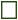 Pré-Projeto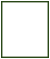 Homologamos a presente candidatura.Homologamos a presente candidatura.Estrutura FísicaHomologamos a presente candidatura.Homologamos a presente candidatura.Rede HoteleiraHomologamos a presente candidatura.Homologamos a presente candidatura.ProgramaçãoNão Homologamos a presente candidatura, pelas razões em anexo.Não Homologamos a presente candidatura, pelas razões em anexo.Datas de realizaçãoNão Homologamos a presente candidatura, pelas razões em anexo.Não Homologamos a presente candidatura, pelas razões em anexo.AlimentaçãoNão Homologamos a presente candidatura, pelas razões em anexo.Não Homologamos a presente candidatura, pelas razões em anexo.Belo Horizonte/MG, ______de________________________________de_________Belo Horizonte/MG, ______de________________________________de_________Belo Horizonte/MG, ______de________________________________de_________Belo Horizonte/MG, ______de________________________________de_________Belo Horizonte/MG, ______de________________________________de_________Grande Mestre Estadual Grande Mestre Estadual Grande Mestre Estadual Coordenador da Cavalaria EstadualCoordenador da Cavalaria EstadualGrande Mestre Estadual Grande Mestre Estadual Grande Mestre Estadual Coordenador da Cavalaria EstadualCoordenador da Cavalaria Estadual